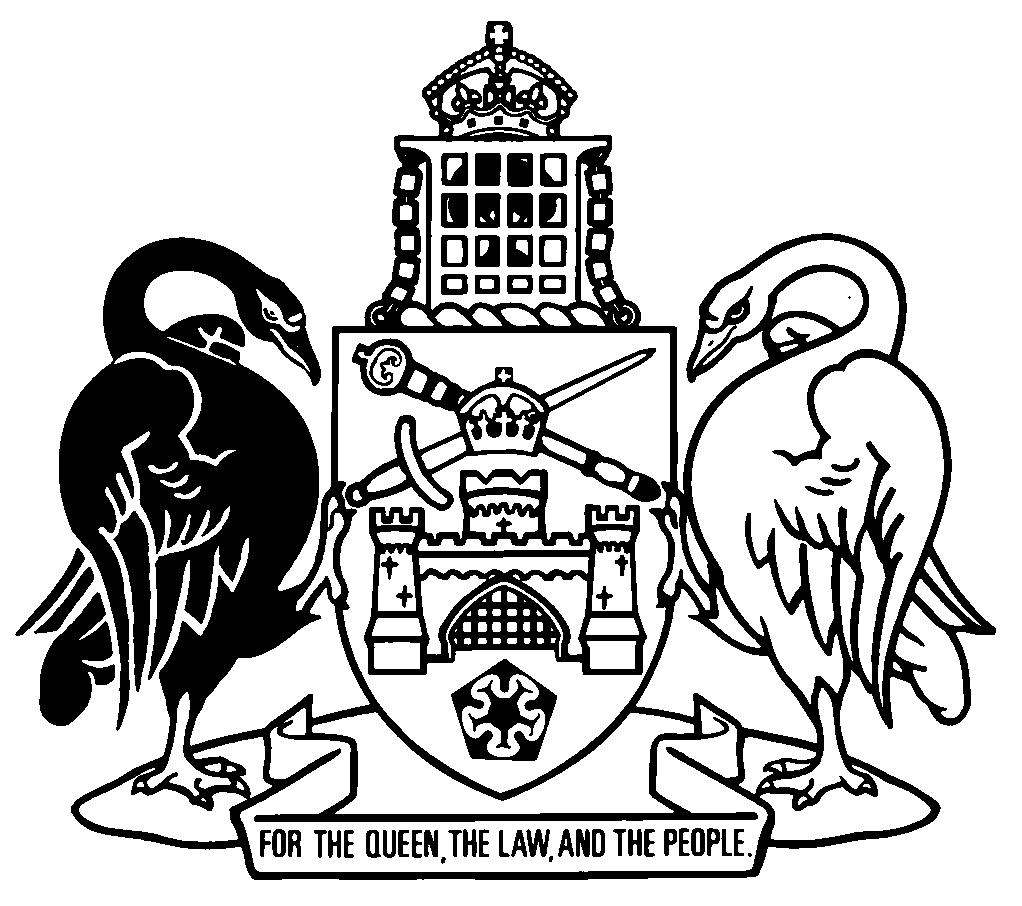 Australian Capital TerritoryCrimes (Sentencing) Amendment Regulation 2021 (No 1)Subordinate Law SL2021-21The Australian Capital Territory Executive makes the following regulation under the Crimes (Sentencing) Act 2005.Dated 27 July 2021.Andrew BarrChief MinisterShane RattenburyMinisterAustralian Capital TerritoryCrimes (Sentencing) Amendment Regulation 2021 (No 1)Subordinate Law SL2021-21made under theCrimes (Sentencing) Act 20051	Name of regulationThis regulation is the Crimes (Sentencing) Amendment Regulation 2021 (No 1).2	CommencementThis regulation commences on the day after its notification day.Note	The naming and commencement provisions automatically commence on the notification day (see Legislation Act, s 75 (1)).3	Legislation amendedThis regulation amends the Crimes (Sentencing) Regulation 2006.4	Section 3 (b)omit5	New section 3 (fa)insert	(fa)	EveryMan Australia Incorporated (ABN 54 979 533 031);Endnotes1	Notification	Notified under the Legislation Act on 20 August 2021.2	Republications of amended laws	For the latest republication of amended laws, see www.legislation.act.gov.au.© Australian Capital Territory 2021